Кузбасский государственныйтехнический университетимени Т.Ф.Горбачева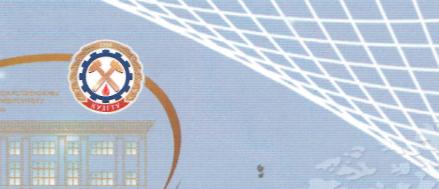 ДИПЛОМII степениТочилкина Верониказа активное участие во II научно-практической конференциидля выпускншков школ и студентов I курса,посвященной 65-летию КузГТУ и 15-летию кафедры государственного имуниципального управления«Учим управлять и учимся управлять»в номинации «Первые шаги в науке» /(история)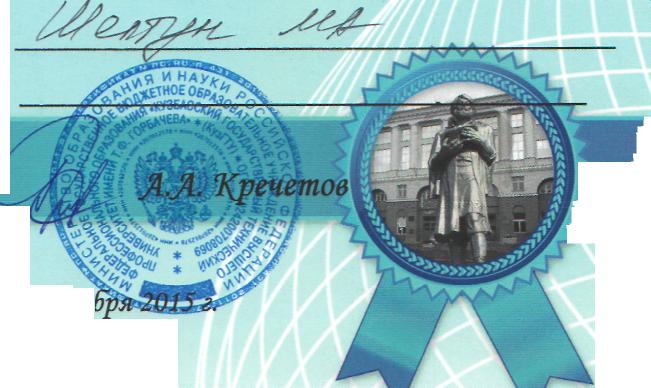 Проректор по науке учебной работе (Научное руководство